          《在线课堂》学习单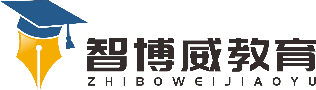 班级：                姓名：                 单元语文4年级下册第3单元课题语文园地三温故知新默写《江畔独步寻花》自主攀登一、给下列生字注音。屈（    ）  渊（     ）  孟（     ）  甫（     ）韩（     ）愈（    ）  禹（     ）  锡（     ）  龚（     ）仲（     ）二、多音字注音组词。重    晕三、在括号里填入合适的词语。(       )的回忆　(      )的枝头    (      )的花边	(       )的寂静  (      )的金晖	  (      )的雪花(       )的朝霞  (       )的树枝  (      )的光华四、句子运用1.不再胆怯的小白菊,慢慢地抬起它们的头。(缩句)2.哪一次我的思潮里没有你波涛的清响?(改为反问句)稳中有升五、将下列句子补充完整。1.诗和音乐一样，                              。2.                              ，诗给人类以朝向理想的勇气。3.诗是强烈情感的自然流露，                              。说句心里话